Milí starí rodičia, rodičia a deti,blíži sa nám mesiac MÁJ a ten je už tradične spájaný s láskou. V tomto mesiaci slávia svoj sviatok naše mamičky a babičky. Mesiac MÁJ tiež patrí všetkým, ktorí sa majú radi. Oravské kultúrne stredisko v Dolnom Kubíne Vás pozýva, aby ste prostredníctvom vyšívanej pohľadnice potešili toho, na kom Vám najviac záleží. Využite tradičnú techniku vyšívania – krížikovú výšivku a vytvorte tak jedinečnú pohľadnicu. Tvorba pohľadnice Vás bude stáť námahu a čas, ale výsledok stojí za to. Vašou odmenou bude úsmev a radosť na tvári obdarovaného.  A nielen to. Zapojením sa do súťaže máte možnosť vyhrať prostredníctvom virtuálnej výstavy a internetového hlasovania na FB stránkach Oravského kultúrneho strediska. Na výhercov čakajú hodnotné vecné ceny.  Vyšívanie technikou krížikovej výšivky je veľmi zaujímavé aj pre mladšiu generáciu. Deti sa vzdelávajú a pomocou pracovného postupu si rozvíjajú jemnú motoriku. V neposlednom rade sú na seba veľmi hrdé, že dokázali samé (s malou pomocou dospelých) vytvoriť vlastnú pohľadnicu, ktorou môžu niekoho obdarovať. Určite to vyskúšajte! Čo musíte urobiťvyšiť obrázok technikou krížikovej výšivky,výšivku nalepiť a vytvoriť „Pohľadnicu z lásky“.Ako sa zapojiť do súťažeposlať fotografie pohľadnice na divadlo@osvetadk.sk,hlasovať za pohľadnice vo virtuálnej výstave,bližšie informácie v propozíciáchČo budete potrebovaťmalý kus panamy alebo kanavy (pre deti),farebné bavlnky (perlovky),predlohu (pre deti vyberte niečo malé),nožnice,ihlu,farebný výkres A4,tavnú pištoľ,bavlnenú čipku.Ukážka vyšívania – krížiková výšivka:  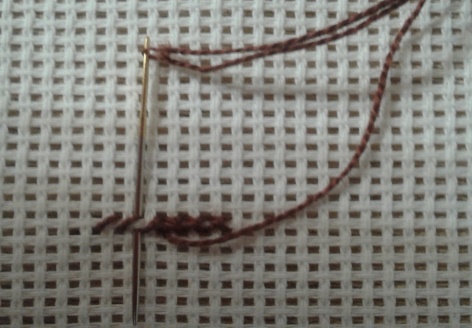 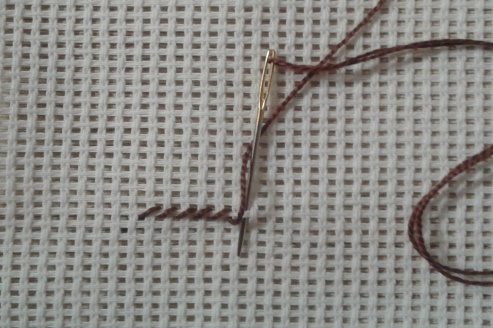 FOTOPOSTUP DETI – DEŤOM, krížiková výšivka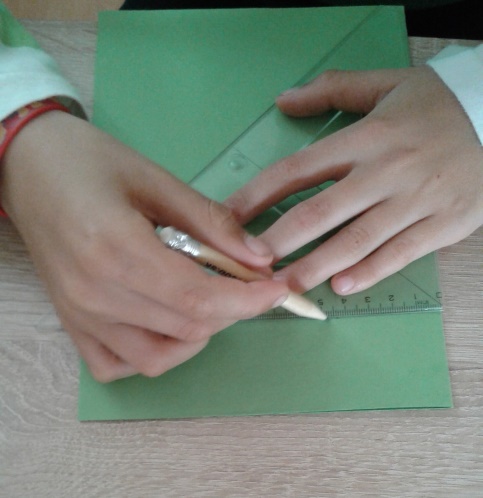 1. Vyberte si predlohu, prekreslite si ju na štvorčekový papier farebnými perami. Nachystajte si kanavu a farebné bavlnky. Navlečte bavlnku do ihly.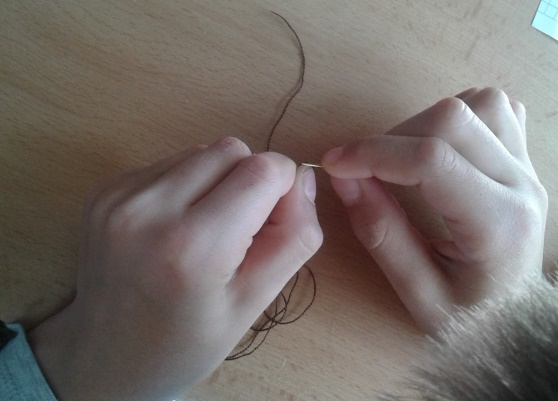 2. Začnite vyšívať prvé krížiky. Technika krížikovej výšivky je zobrazená na obrázkoch v úvode.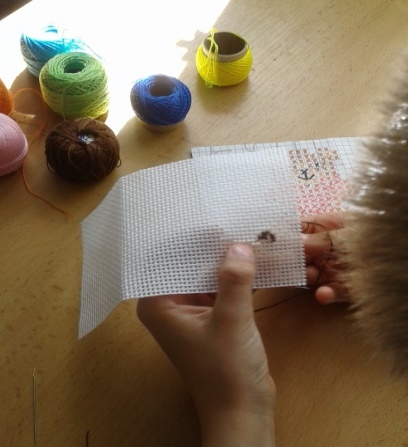 3. Pokračujte vo vyšívaní. Bavlnky striedajte podľa farieb na predlohe. Keď výšivku dokončíte, obstrihnite obrázok do požadovanej veľkosti.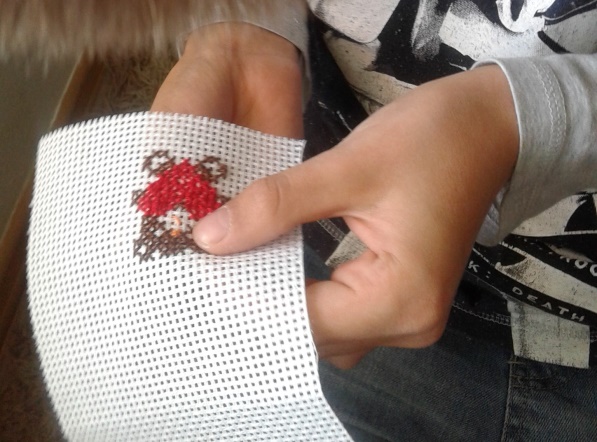 4. Farebný výkres preložte na polovice.      Na prednú stranu pohľadnice položte svoju výšivku. Do rohov výšivky naznačte body.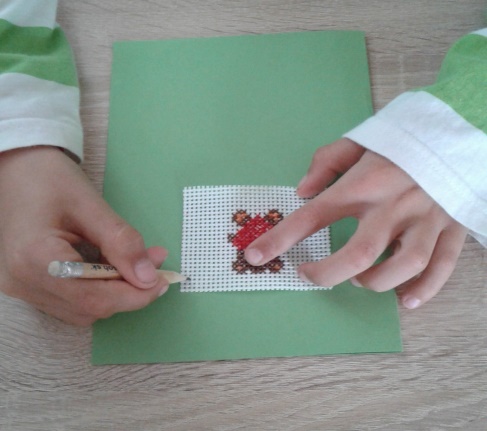 5. Pospájajte naznačené body pomocou pravítka a ceruzky.7. Naznačte body do rohov vystrihnutého otvoru. Pohľadnicu otvorte a výšivku nalepte na vyznačené miesto.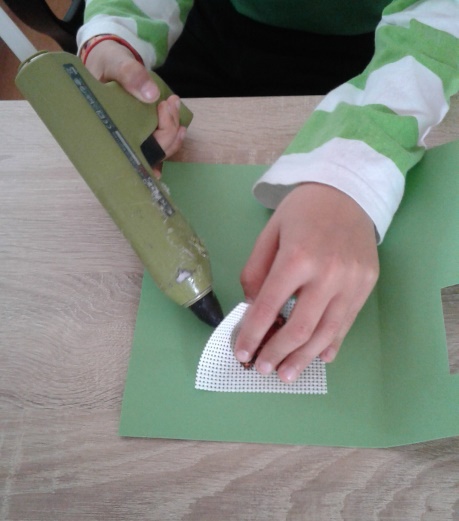 6. Narysovaný obvod vystrihnite. Najskôr prepichnite stred a pokračujte po obvode.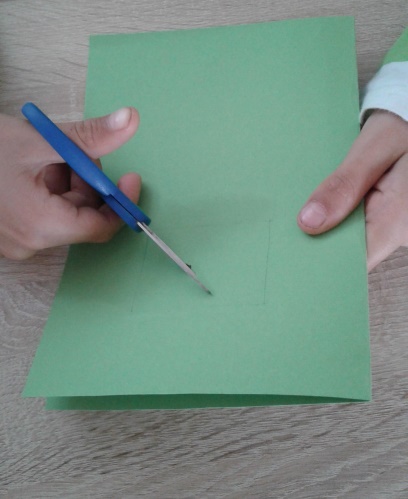 8. Pohľadnicu zatvorte, vystrihnutý otvor na prednej strane zobrazuje vyšitý obrázok. Máme hotovo alebo pokračujeme ďalej.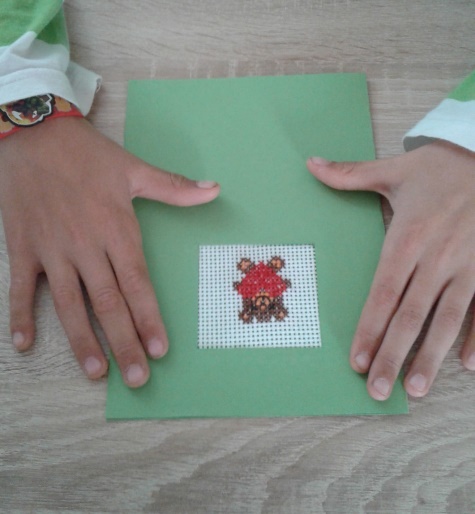 9. Bavlnenú čipku vyžehlite. Odmerajte a odstrihnite 4 kusy bavlnenej čipky.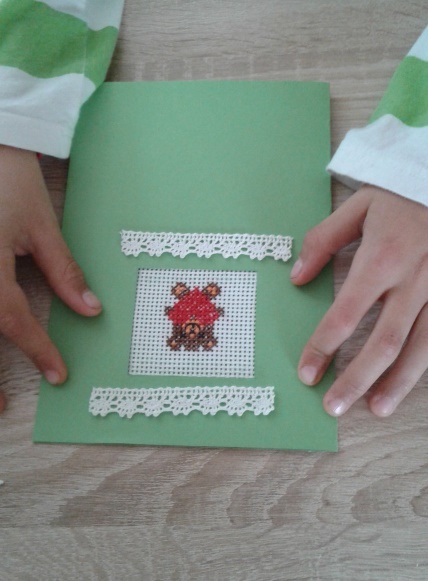 10. Bavlnenú čipku prilepte tavnou pištoľou alebo iným lepidlom. 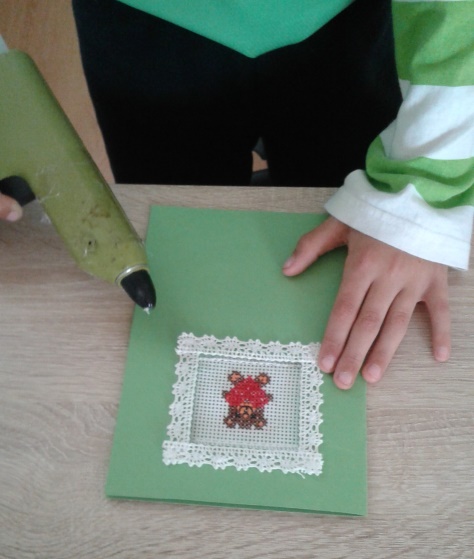 11. Postup zopakujte aj na vnútornej strane pohľadnice. Opäť lepíme 4 ks čipky.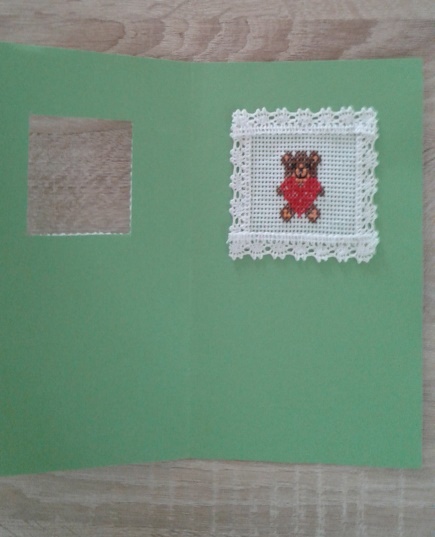 12. Máme hotovo. Pohľadnicu čaká na darovanie. Gratulujeme :O)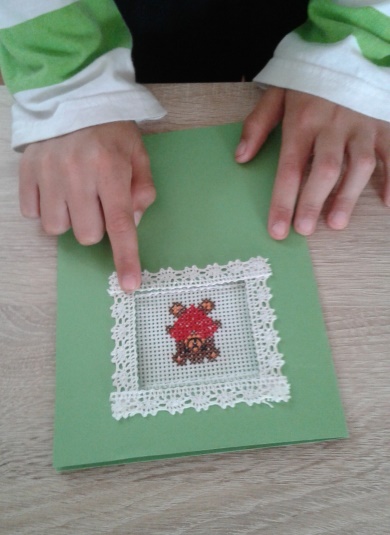 